    Is your drinking water safe?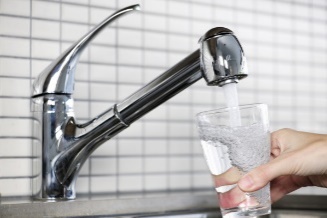 Water Testing Opportunity for Hampstead Residents with Private Household Wells – April 2024Kickoff Presentation – Sat., April 6, 2024 at 1:30pmHampstead Public Library Well water info, sample collection tips, sample kit pickupApril 8-11 Test kits available at Hampstead Town HallApril 12 - Last day to drop off test samples at Hampstead Town HallPrivate well owners should have their water tested regularly. Some Hampstead residents pay HAWC (Hampstead Area Water Company) for their water. HAWC is required to test the water frequently and report the results whereas private well owners are responsible for monitoring the safety of their own drinking water.  Routine testing every 3-5 years for the most common contaminants is highly recommended by NHDES for all private wells. The Hampstead Water Resource Committee, as part of their community outreach program, has arranged an opportunity for Hampstead residents to easily submit samples for water testing at a discounted rate during the week of April 8-12, 2024.  Residents may pick up a water sample kit with directions for obtaining the sample at Hampstead Town Hall and then return the kit directly to Town Hall. Sample kits will be picked up each day that week by Granite State Analytical. Granite State Analytical is providing a 20% discount. The fee is due when the sample is dropped off at Town Hall. Make checks payable to Granite State Analytical.  All water test results will be private to the well owner/resident.On April 6 at1:30 at the Hampstead Public Library, a representative from NHDES will present information on well water. John Lyons from Granite State Analytical will provide tips on collecting water samples and answer questions. Test kits may be picked up at HPL that afternoon after the presentation.Some of the testing options available are:  Basic water test (Coliform and E. coli Bacteria, pH, Hardness, Nitrate, Nitrite, Chloride, Calcium, Sodium, Iron, Manganese, Magnesium, Fluoride, and Arsenic) $75 – 20% discount = $60.  Comprehensive test:  Coliform and E. coli Bacteria, pH, Hardness, Nitrate, Nitrite, Chloride, Calcium, Sodium, Iron, Manganese, Magnesium, Fluoride, Copper, Lead, Arsenic and Radon Water.  $155 – 20% discount = $124.Comprehensive test plus uranium - $185 – 20% discount = $148.PFAS (18 compounds) - $275 – 20% discount = $200.A list of all the tests is available on the Granite State Analytical website –https://granitestateanalytical.myshopify.com/collections/residential/Contact the Hampstead Water Resources Committee at hwrc.all@gmail.com with any questions.